DICHIARAZIONE DI TESTIMONE DELL'INCIDENTE 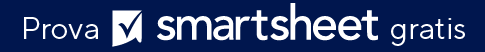 INFORMAZIONI DI IDENTIFICAZIONE DEGLI INCIDENTIDICHIARAZIONE DI TESTIMONEIl tuo nome è stato fornito come testimone dal dipendente sopra elencato. Al fine di completare un'indagine tempestiva e approfondita di questo incidente, fornisci i seguenti dettagli e invia la dichiarazione completata il prima possibile.NOME DEL DIPENDENTE CHE SEGNALA L'INCIDENTETITOLO / RUOLOTURNOREPARTONOME TESTIMONETITOLO / RUOLO DEL TESTIMONETITOLO / RUOLO DEL TESTIMONETITOLO / RUOLO DEL TESTIMONETITOLO / RUOLO DEL TESTIMONETITOLO / RUOLO DEL TESTIMONEINDIRIZZO TESTIMONEINDIRIZZO TESTIMONETELEFONO TESTIMONETELEFONO TESTIMONETELEFONO TESTIMONETELEFONO TESTIMONEHAI VISTO UN INCIDENTE CHE COINVOLGE IL DIPENDENTE DI CUI SOPRA? HAI VISTO UN INCIDENTE CHE COINVOLGE IL DIPENDENTE DI CUI SOPRA? SÌNOIN CASO CONTRARIO, COME HAI APPRESO DELL'INCIDENTE? IN CASO CONTRARIO, COME HAI APPRESO DELL'INCIDENTE? IN CASO CONTRARIO, COME HAI APPRESO DELL'INCIDENTE? IN CASO CONTRARIO, COME HAI APPRESO DELL'INCIDENTE? IN CASO CONTRARIO, COME HAI APPRESO DELL'INCIDENTE? IN CASO CONTRARIO, COME HAI APPRESO DELL'INCIDENTE? SE HAI VISTO L'INCIDENTE VERIFICARSI:  SE HAI VISTO L'INCIDENTE VERIFICARSI:  SE HAI VISTO L'INCIDENTE VERIFICARSI:  SE HAI VISTO L'INCIDENTE VERIFICARSI:  SE HAI VISTO L'INCIDENTE VERIFICARSI:  SE HAI VISTO L'INCIDENTE VERIFICARSI:  LUOGO DELL'INCIDENTELUOGO DELL'INCIDENTEDATA DELL'INCIDENTEDATA DELL'INCIDENTEORAORADESCRIVI CIÒ CHE HAI VISTO:DESCRIVI CIÒ CHE HAI VISTO:DESCRIVI CIÒ CHE HAI VISTO:DESCRIVI CIÒ CHE HAI VISTO:DESCRIVI CIÒ CHE HAI VISTO:DESCRIVI CIÒ CHE HAI VISTO:NOMEFIRMADATATESTIMONEREPORT RICEVUTO DADICHIARAZIONE DI NON RESPONSABILITÀQualsiasi articolo, modello o informazione sono forniti da Smartsheet sul sito web solo come riferimento. Pur adoperandoci a mantenere le informazioni aggiornate e corrette, non offriamo alcuna garanzia o dichiarazione di alcun tipo, esplicita o implicita, relativamente alla completezza, l’accuratezza, l’affidabilità, l’idoneità o la disponibilità rispetto al sito web o le informazioni, gli articoli, i modelli o della relativa grafica contenuti nel sito. Qualsiasi affidamento si faccia su tali informazioni, è pertanto strettamente a proprio rischio.